CISL SCUOLA PAVIA LODI newscislscuolapavia@gmail.com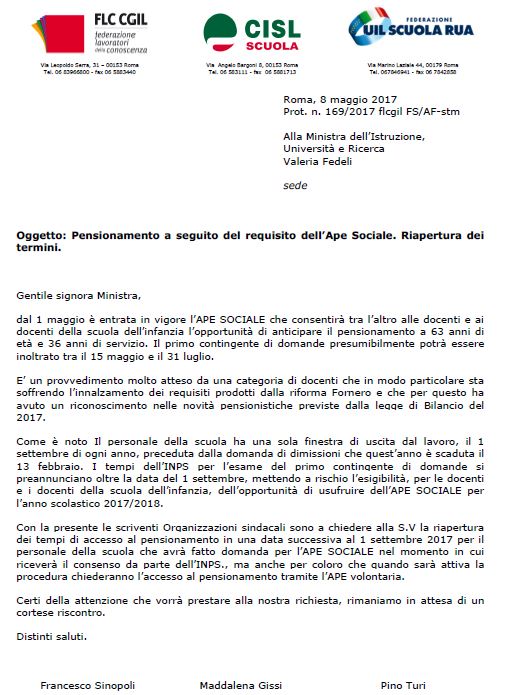 